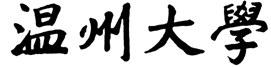 硕士研究生招生考试（初试）业务课考试大纲  考试科目：汉语基础（自命题）                科目代码：  815       一、参考书目（所列参考书目仅供参考，非考试科目指定用书） 《现代汉语》（第六版），黄伯荣、廖序东主编，高等教育出版社，2017年.《古代汉语》（校订重排版），王力主编，中华书局，2019年.二、考试形式试卷满分：150分              考试时间：180分钟答题方式：闭卷、笔试考试内容包括现代汉语部分和古代汉语部分，各约占50%。三、 考查范围（一）现代汉语部分第一章  绪 论    现代汉语的定义。现代汉民族共同语的定义。现代汉语方言概况。现代汉语的特点。新时期语言文字工作的方针和任务。现代汉语规范化的内容。大力推广普通话的重要性和具体要求。第二章  语 音语音的性质。语音单位。汉语拼音方案。国际音标。声母的分类。声母辨证。韵母的分类。韵母辨证。押韵。声调。音节的结构。音节的拼读和拼写。声母和韵母的配合关系。变调、轻声、儿化、语气词“啊”的音变。朗读的基本要求。语调的主要内容。语音规范化。 第三章  文 字汉字的性质、特点和作用。汉字形体的演变。汉字的笔画和笔顺。汉字的造字法。汉字的标准化。规范汉字的含义。纠正错别字的方法。
第四章  词 汇词汇的定义。语素和汉字的联系和区别。词和短语的联系和区别。词的构成。词义的性质和构成。义素分析的运用。义项的定义及分类。多义词和同音词。语义场的定义和种类。同义词和反义词。词义和语境的关系。基本词汇和一般词汇。一般词的特殊成分（古语词、方言词、外来词、行业语等）。熟语（成语、惯用语、歇后语）。熟语与文化的关系。成语与惯用语的区别。词汇的发展变化。词汇的规范化。第五章 语 法  语法的含义。语法的性质。词类划分的依据及结果。各类实词和虚词的语法特点。词的兼类。短语的含义。短语的结构类型和功能类型。多义短语。句子成分的分析。句型和句类。几种动词谓语句的特点。常见的句法错误。复句的含义及类型。多重复句的分析。紧缩句的含义。复句运用中的常见错误。句群的含义。标点符号的种类、作用和用法。第六章  修 辞修辞的含义。修辞的原则。修辞和语境的关系。修辞同语音、词汇、语法的区别与联系。词语的锤炼。句式的选择。一些常见的辞格（比喻、比拟、夸张、借代、拈连、反复、双关等）。几组容易混淆的辞格的联系与区别。辞格的综合运用。修辞中常见的问题。语体风格。（二）古代汉语部分王力主编的《古代汉语》（校订重排版）第一至四册，包括：文选部分，包括《左传》《战国策》《论语》《孟子》《墨子》《老子》《庄子》《荀子》《吕氏春秋》《韩非子》《诗经》《楚辞》《史记》《汉书》、两汉散文等单元中的文选，要求掌握其中的重点字、词、句。通论部分，包括字典辞书、文字学、训诂学、语法、音韵、古书注解、古书句读、诗律、古代文化等方面。